	AUTORISATION D’ABSENCE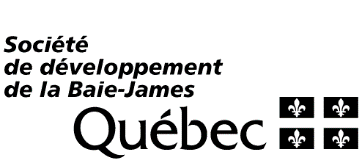 Octobre  2008                                       ORIGINAL :  Aux Ressources humaines         COPIE :  À l’employé      (Cochez si copie reçue)Nom / prénomNom / prénomMatagamiMatagamiMatagamiChibougamauChibougamauChibougamauService / directionService / directionRadissonRadissonRadissonKm 381Km 381Km 381DateDateDate2022-02-0820202022-02-0820202022-02-0820202022-02-082020                                                Signature de l’employé                                                Signature de l’employé                                                Signature de l’employéDESCRIPTION DE L’ABSENCEDESCRIPTION DE L’ABSENCEDESCRIPTION DE L’ABSENCEDESCRIPTION DE L’ABSENCEDESCRIPTION DE L’ABSENCEDESCRIPTION DE L’ABSENCEDate(s) concernée (s)Date(s) concernée (s)Type d’absenceTotal en joursTotal en heuresTotal en heuresSANS SOLDEAVEC SOLDE(à déduire de la réserve de temps)MALADIE(à déduire de la réserve de maladie)VACANCES ANNUELLES(à déduire de la réserve de vacances)CONGÉ HEBDOMADAIRECONGÉ FÉRIÉFORMATIONAUTRES (expliquez)Absence  « AUTRE » :Absence  « AUTRE » :Absence  « AUTRE » :AUTORISATIONAUTORISATIONAUTORISATIONAUTORISATIONAUTORISATIONAUTORISATIONAUTORISATIONJ’autorise l’(les) absence(s) ci-haut mentionnée(s) après vérification des réserves.J’autorise l’(les) absence(s) ci-haut mentionnée(s) après vérification des réserves.J’autorise l’(les) absence(s) ci-haut mentionnée(s) après vérification des réserves.J’autorise l’(les) absence(s) ci-haut mentionnée(s) après vérification des réserves.J’autorise l’(les) absence(s) ci-haut mentionnée(s) après vérification des réserves.J’autorise l’(les) absence(s) ci-haut mentionnée(s) après vérification des réserves.J’autorise l’(les) absence(s) ci-haut mentionnée(s) après vérification des réserves.Autorisé par :DateSignature du responsable          aaaa                      mm                         jj          aaaa                      mm                         jj          aaaa                      mm                         jj          aaaa                      mm                         jjESPACE RÉSERVÉ AUX RESSOURCES HUMAINESESPACE RÉSERVÉ AUX RESSOURCES HUMAINESESPACE RÉSERVÉ AUX RESSOURCES HUMAINESESPACE RÉSERVÉ AUX RESSOURCES HUMAINESESPACE RÉSERVÉ AUX RESSOURCES HUMAINESESPACE RÉSERVÉ AUX RESSOURCES HUMAINESESPACE RÉSERVÉ AUX RESSOURCES HUMAINESESPACE RÉSERVÉ AUX RESSOURCES HUMAINESESPACE RÉSERVÉ AUX RESSOURCES HUMAINESESPACE RÉSERVÉ AUX RESSOURCES HUMAINESESPACE RÉSERVÉ AUX RESSOURCES HUMAINESESPACE RÉSERVÉ AUX RESSOURCES HUMAINESESPACE RÉSERVÉ AUX RESSOURCES HUMAINESESPACE RÉSERVÉ AUX RESSOURCES HUMAINESCopie remise pour le dossier de paieCopie remise pour le dossier de paieouinonModification(s) apportée(s) à la paieModification(s) apportée(s) à la paiePériode duPériode duauModification(s) apportée(s) à la paieModification(s) apportée(s) à la paiePériode duPériode duauEnregistré leEnregistré leaaaaaaaammjjjjaaaammjjEnregistré leEnregistré leparEnregistré leEnregistré leaaaaaaaammjjjjpar